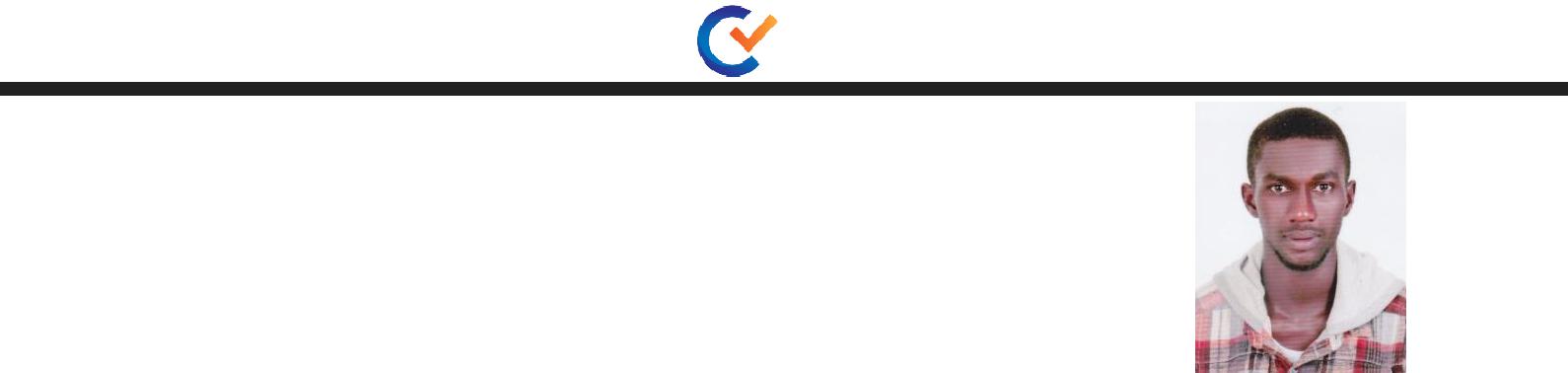 NURUDEEN Email: nurudeen.380203@2freemail.com Position: Gypsum Installation FormanKULUNQUNQU Senior High School ,GhanaProfessionalizedDucting an CeilingPlan and schedule projects, estimate time and materials, supervisesubordinates, maintain records and file and prepare reports.Prepare, schedule and supervise the work layout for the maintenance, alteration and structures and components.Perform carpentry tasks. Keep records of carpenters' time and materials used for each job.Supervise carpentry jobs requiring a high degree of skill.Provide assistance on complex jobs.Provide estimates of personnel and material required for a job.Assign carpenters to jobs, oversee masonry work.Requisition materials from warehouse or purchases materials from suppliers.Inspect scaffolding and hazardous work to ensure proper safety measures are being observed.Keep records and compiles reports of work performed by carpentry crew.Perform related work as required.WORK EXPERIENCE4 years experience in Sheikh Aluminum Company Ltd as Forman ,Ghana.10 Month Experience in Winda Arts Intirial Design as Gypsum Worker UAEPERSONAL SKILLSCommunicationAbility to Work Under PressureDecision MakingTime ManagementSelf-motivationConflict ResolutionLeadershipAdaptabilityTeamworkCreativityDeclaration:I hereby by certify that the above given particulars furnished by me are true and accurate to the best of my knowledge.CHARACTER REFERENCEProfessional and character available upon requestNURUDEEN ObjectiveObjectiveTo pursue a challenging career where my knowledge, skills, creativity and abilities can be put to theTo pursue a challenging career where my knowledge, skills, creativity and abilities can be put to theTo pursue a challenging career where my knowledge, skills, creativity and abilities can be put to theTo pursue a challenging career where my knowledge, skills, creativity and abilities can be put to theObjectiveObjectiveachieving organizational and personal goalsachieving organizational and personal goalsachieving organizational and personal goalsEducationEducationHigh SchoolHigh SchoolHigh School1Personal DetailsPersonal DetailsDate of Birth:25/07/1993Nationality:GhanaSex:MaleMarital Status:SingleLanguages Known:ENGLISH, Moderately Arabic